Primary 6 Homework Wall  Please make sure that you submit at least 4 tasks by Monday, 4th December. 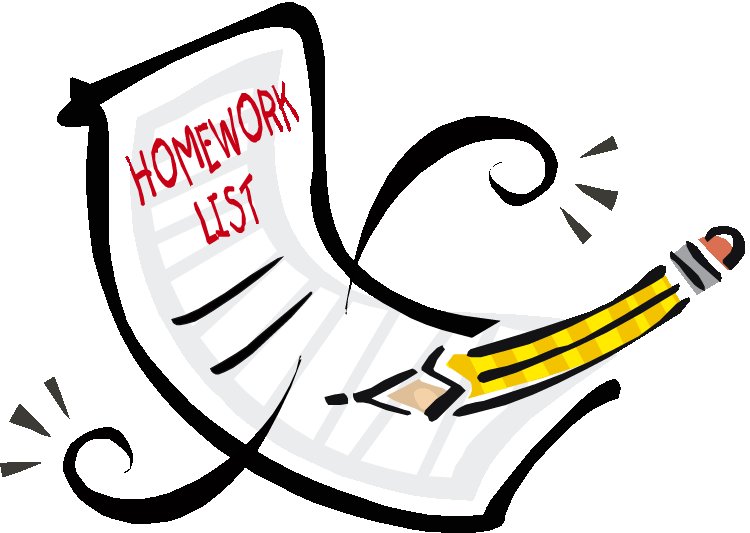 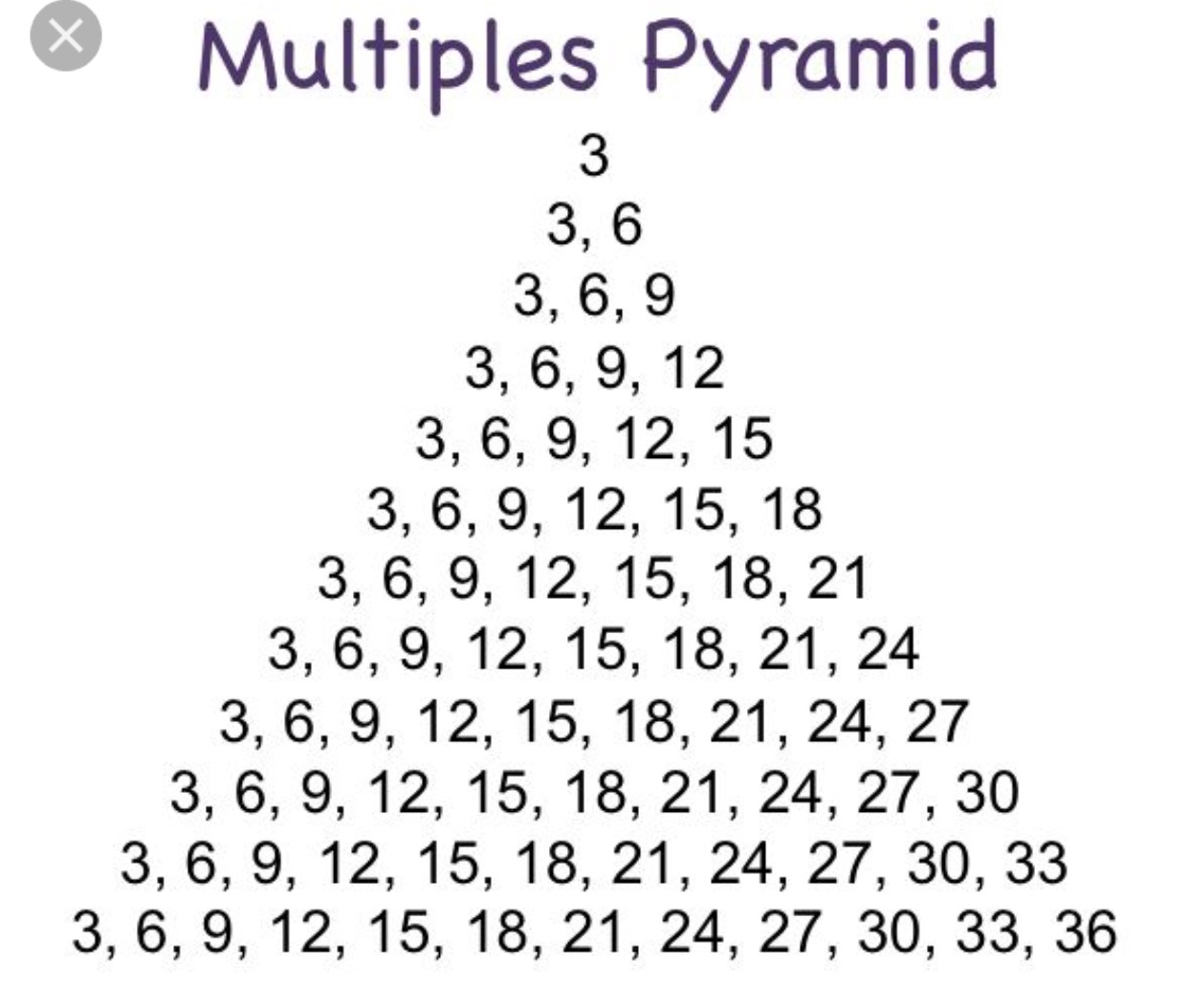 Modern Languages-FrenchDraw and label ten household objects in French. Include items you would find in the bedroom, bathroom, lounge and kitchen.Country Study-FranceGo onto the P6 blog and open up the country study post. Answer the questions about France-either in your homework jotter or make a booklet/poster.MathsMultiplication Pyramid Choose 3 different timetables and complete them in your homework jotter(See example on the back) Health & WellbeingGet fit and get active. Challenge yourself to a run, bike ride or practise a new skill or dance routine. The more you do the better, fitter, faster and stronger you will be. _________________ Writing-Book ReviewWrite a book review about a novel that you have recently read. See your teacher for a book review template. RME-DiwaliAnswer the following questions.What is Diwali?When does it happen?How is it celebrated?Why is it celebrated?HandwritingCopy out the handwriting on the lines, exactly as it is on the sheet. Join your letters in the same places.Ask Mr Powell or Mrs Barr for a handwriting sheet.Arts-Mark CrillyWatch some of the many ‘How to Draw’ clips on Youtube from the Artist Mark Crilly. Choose your favourite and draw it. Own ChoiceOwn ChoiceGet Caught Reading-Take a photo of yourself reading in an unusual place. Book vouchers for the most creative photos to be won!Get Caught Reading-Take a photo of yourself reading in an unusual place. Book vouchers for the most creative photos to be won!